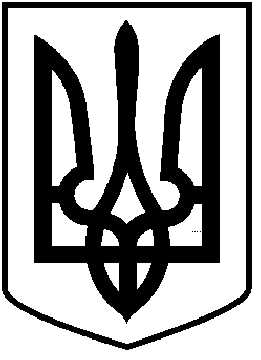 УКРАЇНАЧОРТКІВСЬКА  МІСЬКА  РАДАОДИНАДЦЯТА СЕСІЯ СЬОМОГО СКЛИКАННЯРІШЕННЯвід  06 вересня  2016р.                                                               № 301м. ЧортківПро внесення змін до рішення міської ради № 74від 05.01.2016 року «Про затвердження Програмипроведення культурно-мистецьких заходів в м. Чорткові на 2016 рік»     Відповідно до листа відділу культури, туризму, національностей та релігії  № 152 від 29.07.2016 р. та листа № 489 від 29.07.2016 року головного лікаря Чортківської ЦКРЛ , керуючись пунктом 22 частини 1 статті 26 Закону України «Про місцеве самоврядування в Україні», міська радаВИРІШИЛА: Доповнити  Програму проведення культурно-мистецьких заходів у 2016 році, а саме включити відзначення  75 річниці Уманської трагедії 16-17 липня 2016 р. та Х-й Всеукраїнський фестиваль української народної пісні «Серпневий заспів-2016 рік» 5-7 серпня 2016 р. (згідно додатку).Фінансовому управлінню міської ради забезпечити фінансування Програми в межах коштів, передбачених бюджетом міста.Копію рішення направити у фінансове управління міської ради та централізовану бухгалтерію відділу культури, туризму, національностей та релігії міської ради.Контроль за виконанням даного рішення покласти на постійну депутатську комісію з гуманітарних питань та соціального захисту громадян. .                                                                Міський  голова                                                         Володимир  ШМАТЬКО